Publicado en  el 16/02/2017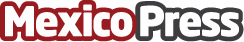 Los millenials compran los vinos con las etiquetas más llamativasMarianne Mc Garry Lobo, Profesora de la Universidad Politécnica de California, ha realizado un estudio que examina los hábitos sus compraDatos de contacto:Nota de prensa publicada en: https://www.mexicopress.com.mx/los-millenials-compran-los-vinos-con-las Categorías: Gastronomía Moda Industria Alimentaria Consumo Universidades http://www.mexicopress.com.mx